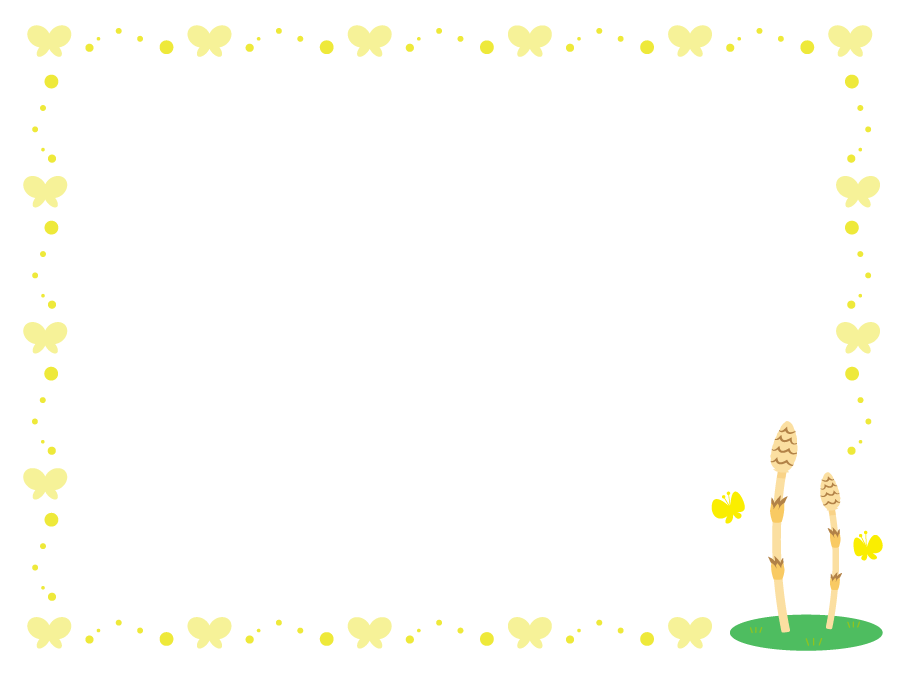 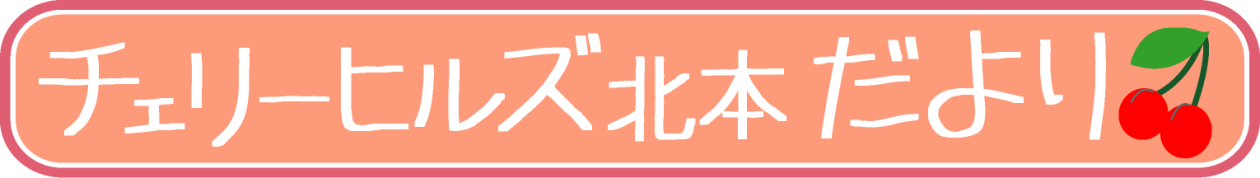 令和4.4.15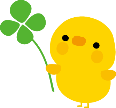 　　　ごあいさつ４月に入り、暖かい日が多くなってきました。３月２７日は花見レクだったのですが、あいにくの天気だったため、出かけることができませんでした。４月２日（土）はお天気に恵まれ、今日外出しなければ桜が散ってしまうと、入居者様と散歩に出かけました。ご近所には桜がたくさん見られます。　さて、面会については、玄関の特設においてご予約の上再開しました。ライン面会についても継続中です。面会はご家族に限らせていただきます。　先日入所１１年在籍の方をお見送りしました。殆ど病気もせず、食べる事が大好きでした。亡くなる日にはアイスクリームをおいしいと言って召し上がりました。苦しむことなく眠るように亡くなったので、正に老衰でした。「楽な最後」とは枯れるように逝く事です。食べられなくなり、脱水状態となり、徐々に眠くなる時間が増えて、生活動作が低下していきます。食べられなくなるのは、水分を体内で処理できなくなるからだそうです。このような状態で強制的に水分や栄養を取り入れていくと、体がむくんだり、腹水がたまったり、痰がらみになって本人をかえって苦しめるそうです。身体で処理できなくなったら、できるだけ脱水状態にしてケアしていくことが、穏やかな最期を迎えられると、永井康徳医師が仰っています。　また、石飛幸三医師は「医療がそれを邪魔しない」「平穏死」のすすめで同様な事を仰っています。私達は、平成２９年から３１人の方をお看取りしました。すべての方を「お看取り」できるわけではありません。病院で亡くなる方も相変わらず多いです。施設で行う医療にも限界があります。医師の判断で施設での看取りが妥当となった場合は、ご家族とよく相談しながら、苦しめない最後を迎えられるように、職員一丸となって努力します。何より、ご本人が積極的医療を望むか否か、事前に話合われることをお勧めします。　　参照　永井康徳医師　最後は点滴をしない　　　　　　　　　　　自然の看取りの選択肢　　　　石飛幸三医師　平穏死のすすめ　　　　　　　　　　　　　施設長　白石敏子行事報告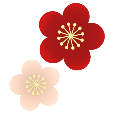 ３月２７日　お花見レク　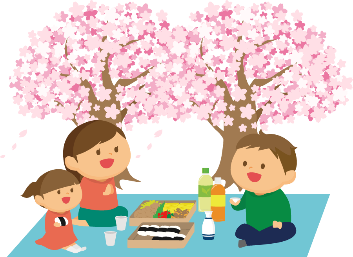 　　　　　　２９日　避難訓練４月１０日　誕生会　　　　　　１３日　出前レク（１・2階）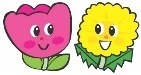 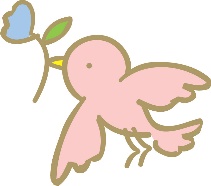 行事予定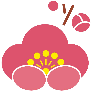 ４月２４日  春の行楽弁当　　　　        習字硬筆レク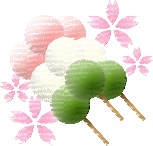    　　　　　　 周辺散歩　　５月　１日　手作りおやつ（さつき１・花１）　　　２～４日　入浴レク　　　　１１日　出前レク（３階）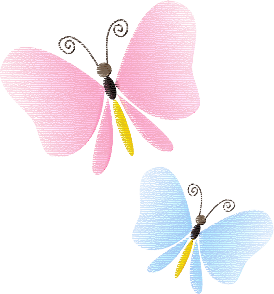 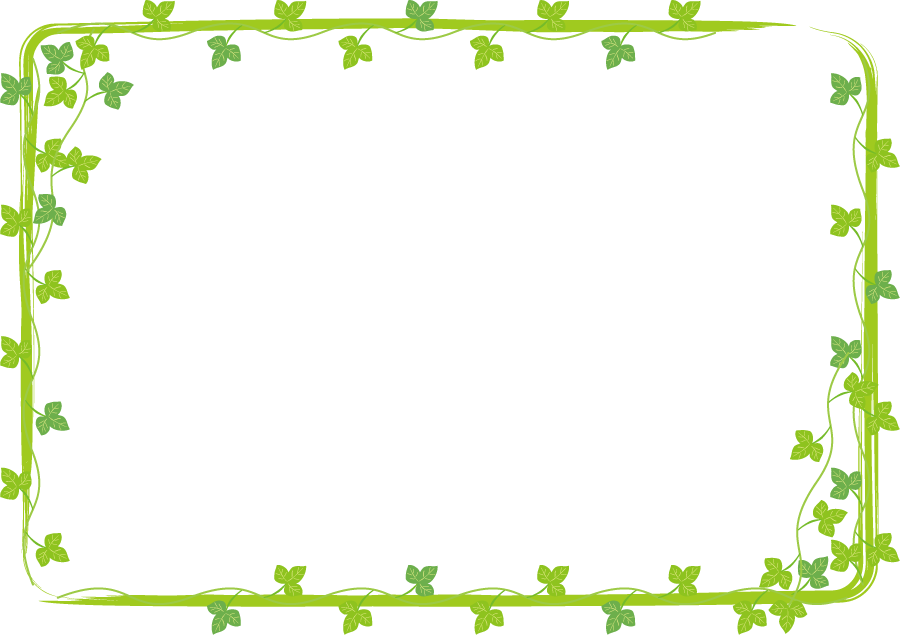 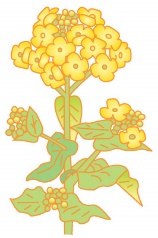 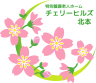 